BACCALAURÉAT PROFESSIONNELRÉPARATION DES CARROSSERIESSESSION 2022E.1 - ÉPREUVE SCIENTIFIQUE ET TECHNIQUESous-épreuve E11	UNITÉ CERTIFICATIVE U11Analyse d’un système techniqueDurée : 3 heures	Coefficient : 2DOSSIER RÉPONSESLe dossier RÉPONSES ne portera pas l’identité du candidat. Les feuilles seront classées et agrafées à l'intérieur d’une copie double d'examen.Ce dossier comprend 5 pages numérotées de DR 1/5 à DR 5/5.Assurez-vous qu’il est complet.DOCUMENTS ET MATÉRIELS AUTORISÉSL’usage de la calculatrice avec mode examen actif est autorisé.L’usage de la calculatrice sans mémoire, « type collège », est autorisé.Tout autre matériel est interdit.Aucun document autorisé.Partie 1 : Remettre la porte latÉrale en État de bon fonctionnement À l’ouverture COMPLÈTE Q1) Compléter le diagramme APTE (pieuvre) en vous aidant du dossier technique DT page 3/13 :FP1 : faciliter l’accès aux places arrière.FP2 : translater par rapport au châssis et s’intégrer à l’esthétique du véhicule.FC1 : respecter la réglementation légale.FC2 : assurer l’étanchéité et l’insonorisation du véhicule.FC3 : résister à la corrosion et à l’intempérie.FC4 : maintenir en positon ouverte sans risque de fermeture et de pincement.Q3) Entourer les éléments mis en cause dans le diagnostic.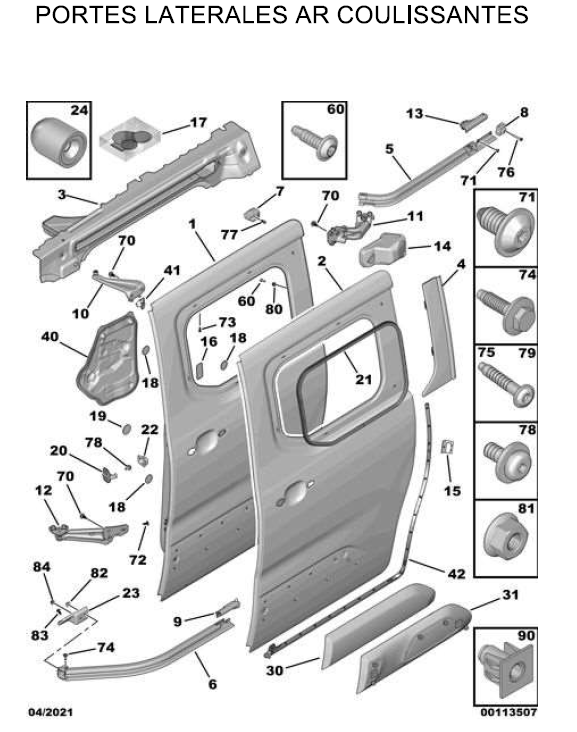 partie 2 : Remplacement de L’ÉLÉMENT DÉFECTUEUXQ14) On isole le chariot central (11), sur copie, recopier et compléter le tableau suivant afin de réaliser le bilan des actions mécaniques extérieures appliquées au chariot central (11).Q17) Sur le dossier réponse DR page 4/5, reporter vos résultats dans le tableau de la question 14. Q16)	Réaliser le dynamique des forces Échelle : 10 mm => 40 N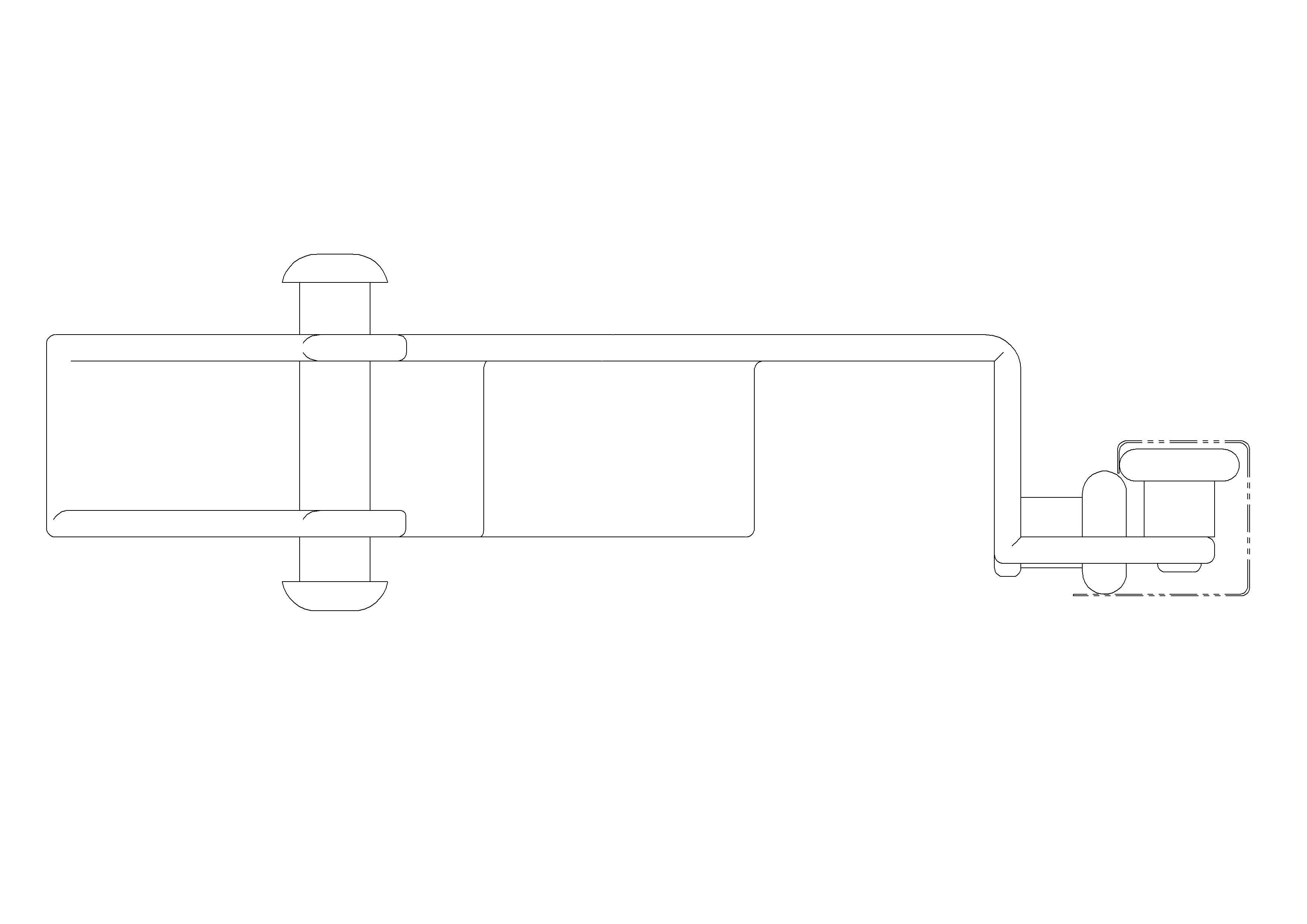 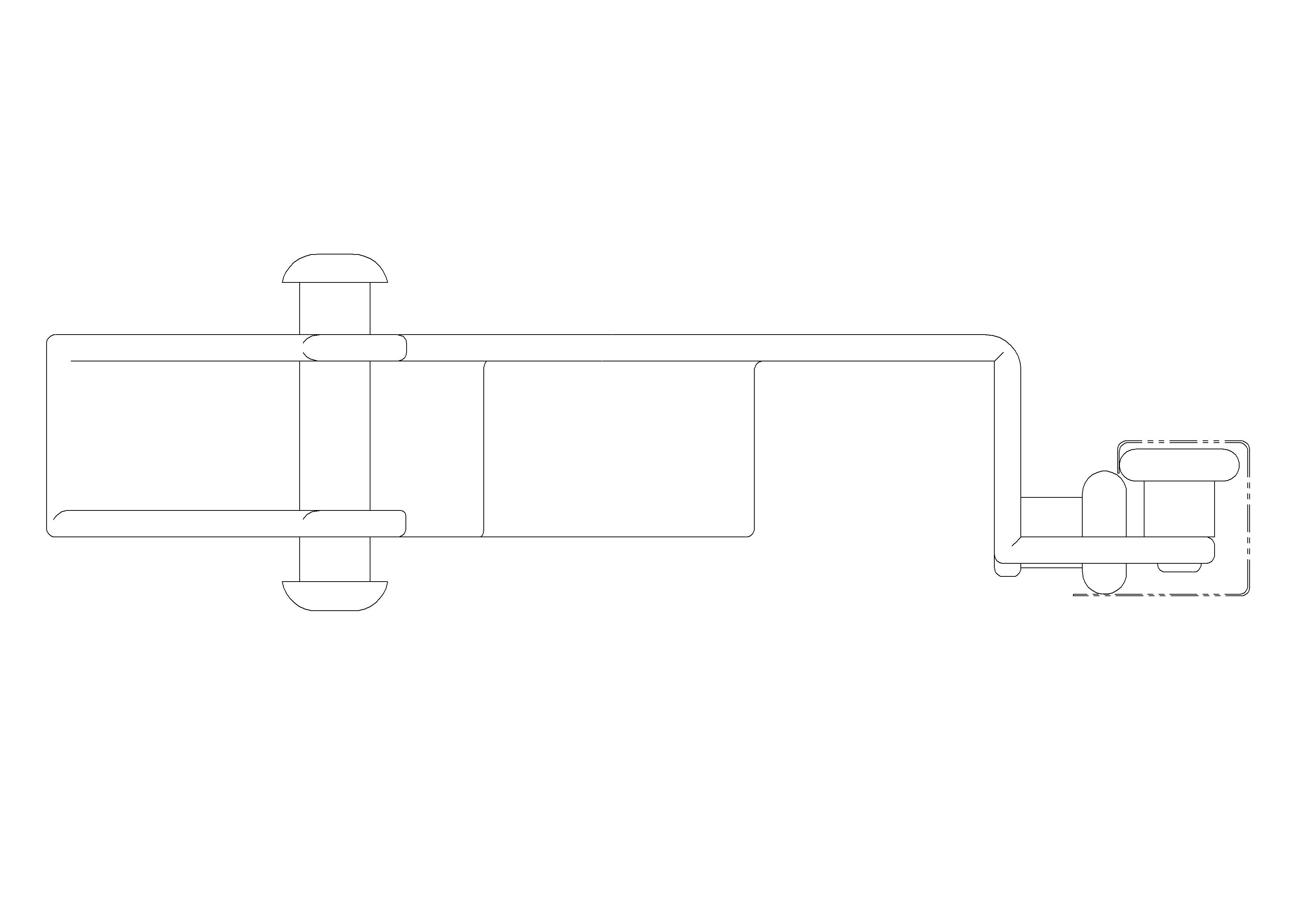 Q10) Indiquer le repère des pièces à remplacer.Q11) À partir du dossier technique DT pages 7/13 et 8/13, compléter le bon de commande ci-dessous.Q11) À partir du dossier technique DT pages 7/13 et 8/13, compléter le bon de commande ci-dessous.Repère sur le DT page 6/13RéférenceDésignationNom de l‘action mécaniquePoint d’applicationDirectionSensIntensité (en N)Nom de l‘action mécaniquePoint d’applicationDirectionSensIntensité (en N)